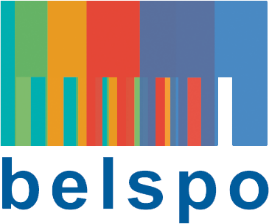 POLITIQUE SCIENTIFIQUE FEDERALE - FEDERAAL WETENSCHAPSBELEIDRESEARCH PROGRAMME FOR EARTH OBSERVATION STEREO IVFINAL REPORTContract SR/Project AcronymProject titleDate: DD/MM/YYYYFor the promotor: Name PROJECT INFORMATIONDURATIONDDMMYY - DDMMYYObjectivesStaff IN CHARGE OF PROJECT (name and e-mail)SUMMARY OF RESULTSObjectivesOverview of activitiesDeliverablesPROJECT ILLUSTRATIVE MATERIAL ObjectiveObjective met? (Y/N/Partially)DeliverableDeliverable? (Y/N/Ongoing)